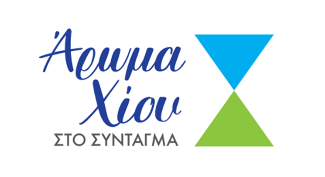 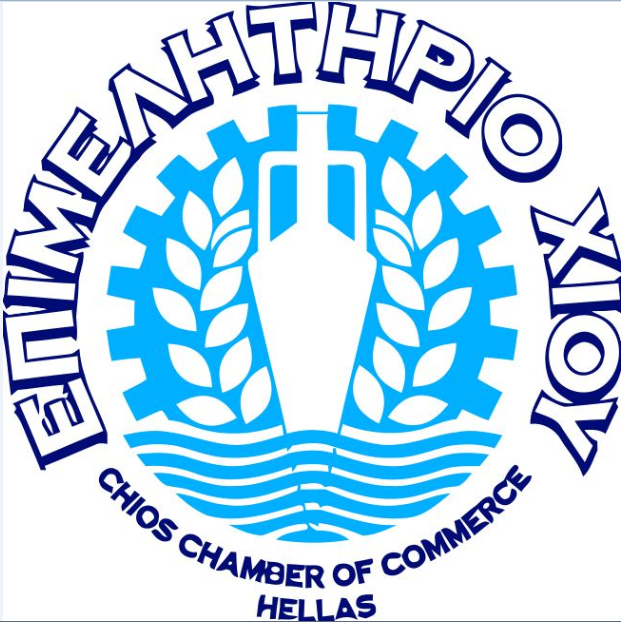 ΔΗΛΩΣΗ ΣΥΜΜΕΤΟΧΗΣ (από 22 Νοεμβρίου έως 15 Δεκεμβρίου)								ΝΑΙ	ΟΧΙΕπιθυμώ να πουλάω προϊόντα κατά τη διάρκεια της έκθεσηςΣυμπληρώστε τα προϊόντα τα οποία θα προωθήσετε στην έκθεση:ΕΠΩΝΥΜΙΑ ΕΠΙΧΕΙΡΗΣΗΣΟΔΟΣΑΡΙΘΜΟΣΤ.Κ.ΤΗΛΑΦΜΔΟΥΥΠΕΥΘΥΝΟΣ ΕΠΙΚΟΙΝΩΝΙΑΣEMAILKINHTO